Автономное учреждение социального обслуживания Удмуртской Республики«Республиканский реабилитационный центр для детей и подростков с ограниченными возможностями»	(Реабилитационный центр «Адели»)	Знакомство с игрой в шахматы.«Позиционная ничья. Крепость»Возраст обучающихся от 10 до 14 летКонтингент обучающихся – дети- инвалидыУровень обучения детей  - разныйАвтор-составитель: Протопопова Е.А., воспитатель	Город Ижевск, 2024 год.Тема занятия:  «Позиционная ничья. Крепость»Цель- познакомить с  позиционной ничьей «крепость» или конструкцией из фигур для защиты короля и своих позиций.Задачи:- повторить понятие пат, спёртый мат- познакомить с понятием позиционная ничья  и конструкцией из фигур для защиты короля и своих позиций.- показать  пример Львовского гамбита и спёртого мата на примере партии Шрёдер- Блэйк.- закрепление знаний шахматной нотацииОборудование: – демонстрационная шахматная доска,  - комплекты шахматных фигур- ученическая доска - электронные шахматные часыХод занятия. Педагог. Добрый день, дорогие ребята! Рада вас приветствовать на	 нашем занятии, которое посвящено позиционной ничьей и разновидностью позиционной ничьей – крепость. Ребята, давайте вспомним, что такое пат?Ответы детей. Пат – это положение в партии в шахматах и других играх шахматного типа, при котором сторона, имеющая право хода, не может им воспользоваться, так как все её фигуры и пешки, находящиеся на доске, лишены возможности сделать ход по правилам, причём король не находится под шахом.Педагог. Позиционная ничья — этот термин был введён Ф.М Симховичем, советским этюдистом и шахматным теоретиком в 1928 года. Позиционная ничья применяется к позиции в шахматах, в которой невозможно реализовать материальный перевес (порой значительный) в силу некоторых её особенностей.Позиционная ничья часто реализуется в шахматных этюдах.Различают несколько разновидностей позиционных ничьих:«крепость»,блокада,связывание и привязывание,«вечное» нападение,повторение ходов с другими мотивами.Педагог. Сегодня мы рассмотрим разновидность позиционной ничьей – «крепость». Итак.Крепостью в шахматах называется позиция, в которой слабейшая сторона, при значительном, как правило, недостатке в соотношении материала, добивается спасения путем построения определенной конструкции из фигур, проникнуть за пределы которой не представляется возможным и, таким образом, неуязвимой для противной стороны. Является одной из разновидностей позиционной ничьей.Рассмотрим 3 примера конструкции фигур «крепость». ППедагог расставляет фигуры на демонстрационной шахматной доске и проводит объяснение.7654321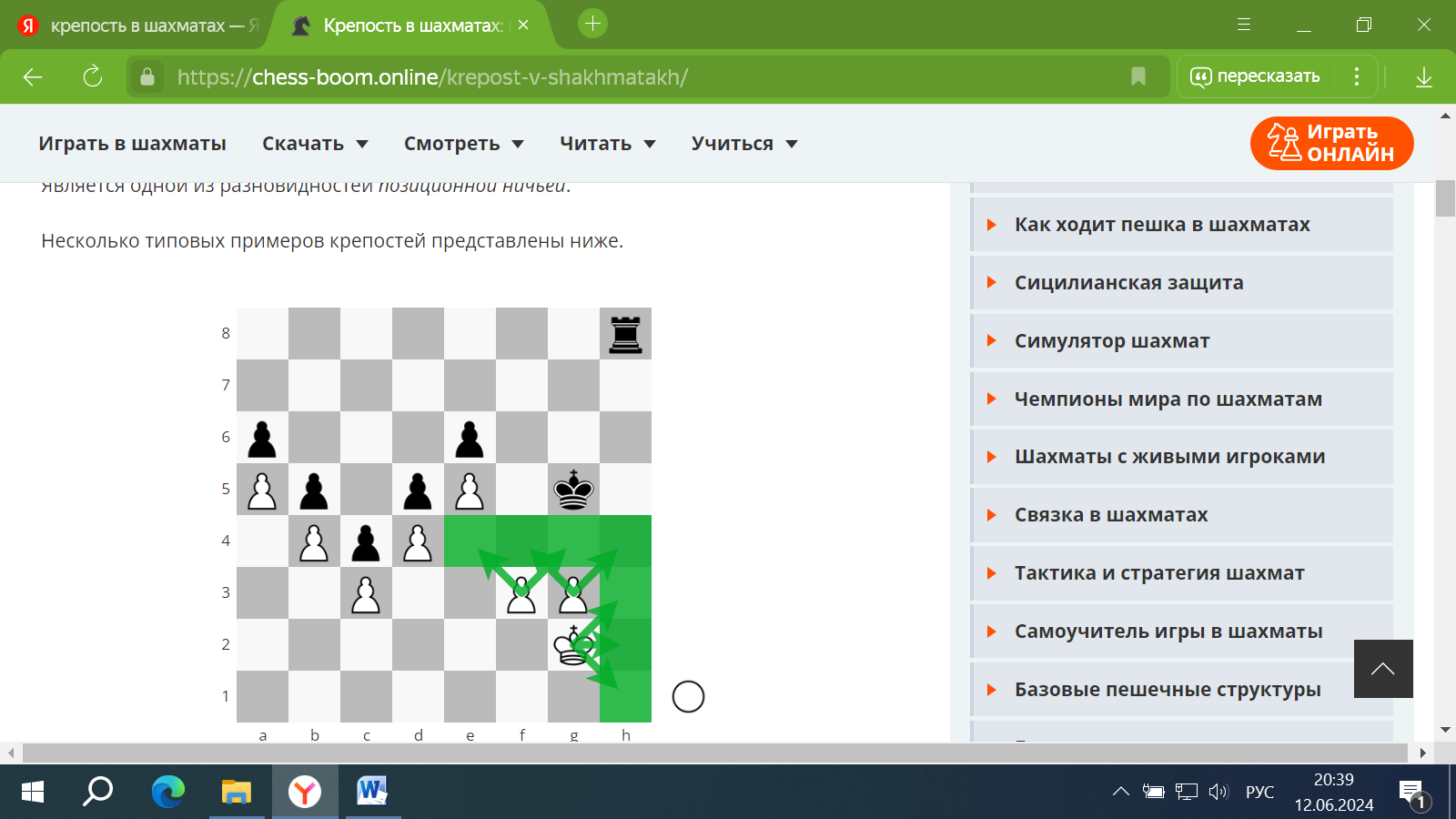 В задачу белых входит защита пешек f3 и g3 и полей вторжения ладьи по линии «h». Для этого достаточно держать короля в непосредственной близости от этих пунктов, что несложно.87654321Педагог. Теперь рассмотрим 2-й пример.	Педагог расставляет фигуры на демонстрационной шахматной доске и проводит объяснение.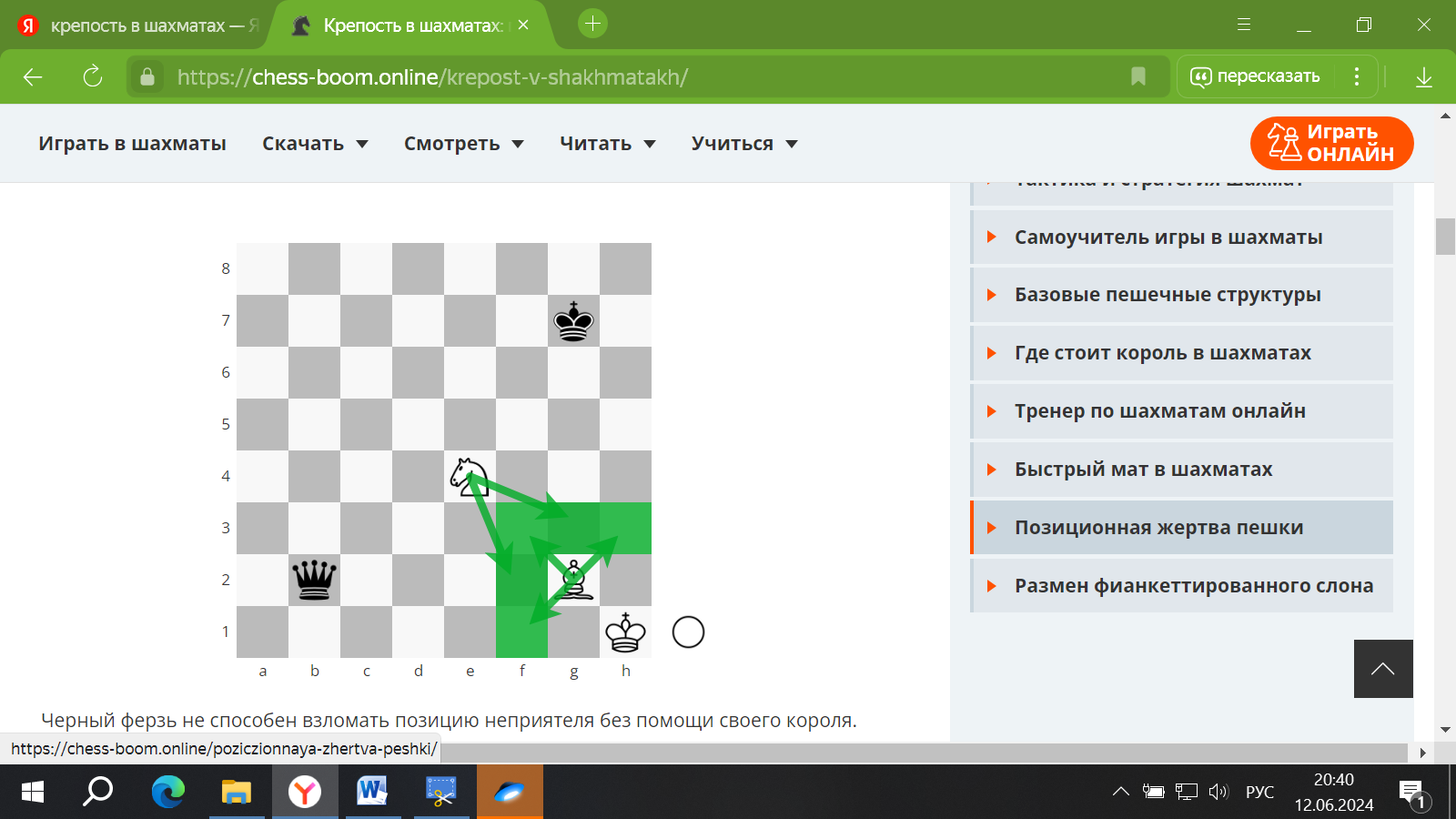 Педагог. Черный ферзь не способен взломать позицию неприятеля без помощи своего короля. Поэтому белые должны быть внимательны к тому, чтобы черный монарх не пробрался за линию выстроенной конем и слоном крепости. Контуры крепости должны постоянно просматриваться: король не должен покидать ее пределы, а фигурам полагается сохранять плотность.87654321Педагог. Теперь рассмотрим 3-й пример.Педагог расставляет фигуры на демонстрационной шахматной доске и проводит объяснение.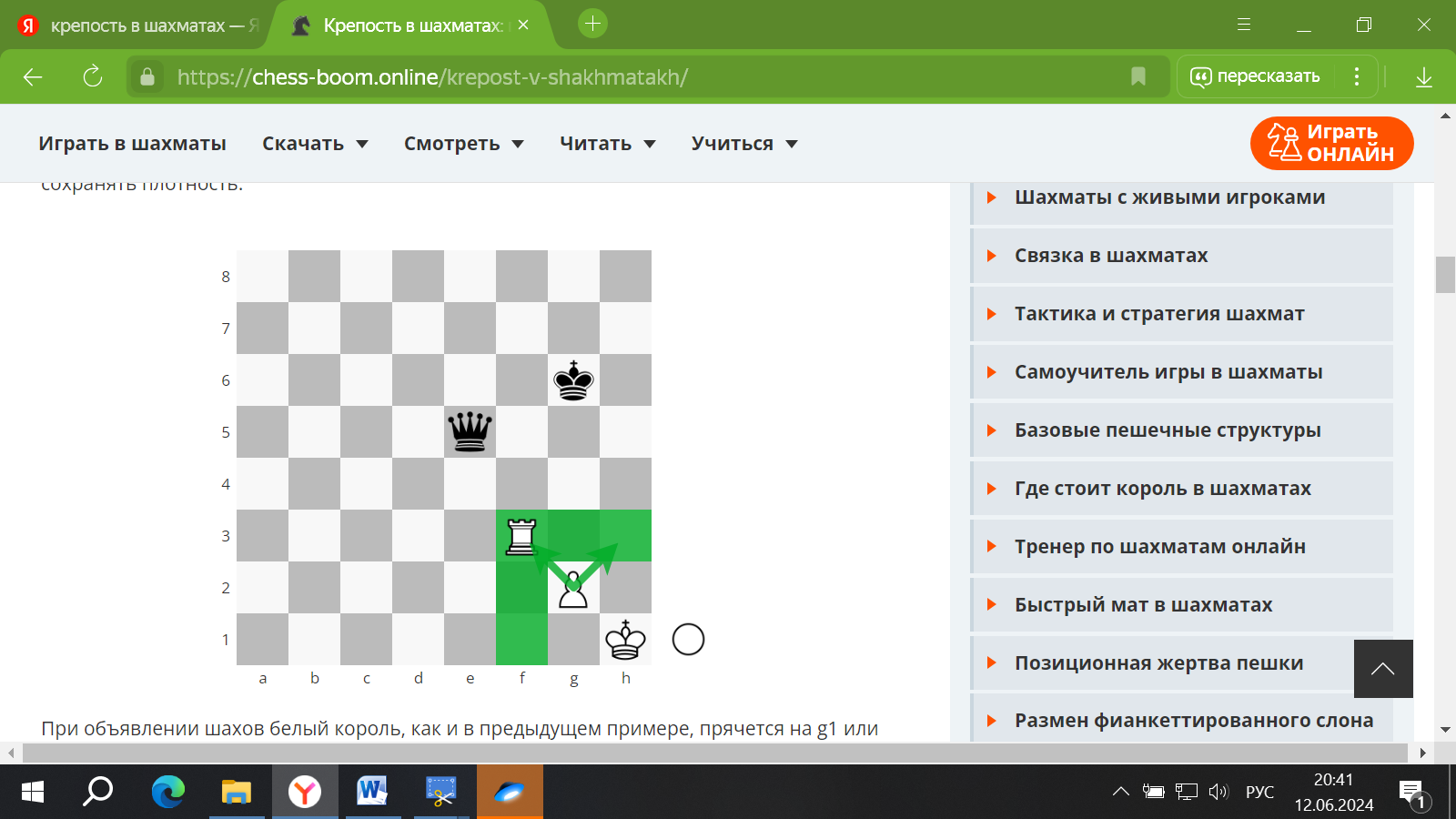 примере, прячется на g1 или h2. Во всех остальных случаях ладья барражирует по полям f3 и h3.Концепция крепости широко разработана в этюдном творчестве, однако характерные для нее идеи нередко находят применение в практических партиях. 	На последующих занятиях мы разберем позиции на тему возникновения «крепости» в этюдах и на практике. Педагог. При объявлении шахов белый король, как и в предыдущем Педагог. Продолжим наше занятие и какими ходами начинается дебют Рети?Ответы детей. Дебю́т Ре́ти  начинается ходом 1. Kg1-f3. Педагог. Есть продолжение дебюта Рети ходами Kg1-f3 d7-d5; 2. e2- e4 d5хe4;  3. Kf3-g5. И такое продолжение получило название Львовский гамбит. Какой мат называют спёртым?Ответы детей. Спёртый мат — мат, объявляемый конём, при этом матуемый король ограничен в передвижениях собственными фигурами и пешками.Педагог. Сейчас рассмотрим короткую партию Шрёдер- Блэйк, сыгранную в Бруклине в 1912 году. Постарайтесь определить ошибки чёрных.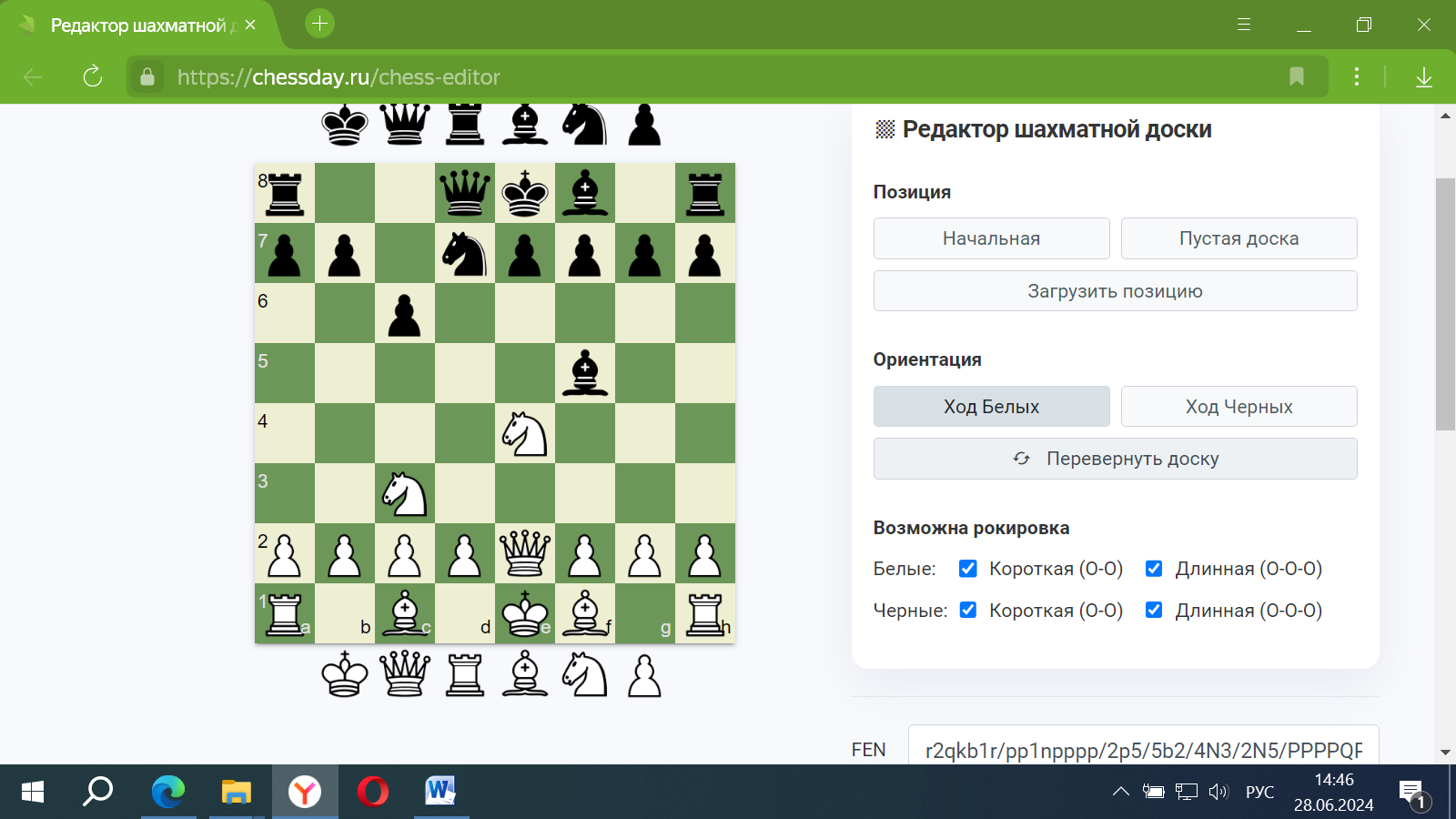 Педагог. Ребята, что нового вы узнали на нашем занятии? Ответы детей. Узнали о позиционной ничьей, конструкции фигур «крепость», узнали о Львовском гамбите.	Педагог. Теперь предлагаю сыграть партию в парах. Внимательно следите за игрой соперника, постарайтесь использовать полученные знания на занятии. Для ребят, которые уже имеют опыт игры в шахматы, предлагаю сыграть рапид с шахматными часами. Напомню, что шахматы расставляете вместе, приветствуете друг друга пожатием  руку до начала игры и после. При возникновении вопроса, поднимаете руку. После игры складываете фигуры вместе. Дети раскладывают фигуры. Проходит игра в парах.Педагог. Дорогие ребята! Наше занятие подошло к завершению. Понравилось ли оно вам? Ответы детей.Педагог. Благодарю всех за участие на нашем занятии! Хорошего вам отдыха! Жду вас на следующем занятии!Дети благодарят педагога за занятие и прощаются.Номер ходаШрёдерБлэйк1Kg1-f3d7-d52e2-e4d5xe43	Kf3-g5	Kg8-f64	Kb1-c3	Cc8-f55Фd1-e2c7-c66Kg5xe4Kb8-d77Ke4xf6#